                                                                                                                                                 ZAŁĄCZNIK NR 2      ………………. …….........                                                                                                                           ……………………………         ( pieczęć Wykonawcy)                                                                                                                                    ( miejscowość i data)OŚWIADCZENIE                                               o spełnianiu wymogów dla organizatorów kształceniaPrzystępując do postępowania, którego przedmiotem jest przeprowadzenie kursu dla osadzonych o profilu zawodowym Tapicer w Zakładzie Karnym w Kamińskuoświadczamże spełniamy wymogi formalne określone dla podmiotów prowadzących kursy określone w Rozporządzeniu Ministra Edukacji Narodowej z dnia 19 marca 2019 r. w sprawie kształcenia ustawicznego w formach pozaszkolnych ( Dz. U.2019. poz. 652 ) oraz  Rozporządzenia Ministra Pracy i Polityki Społecznej z dnia 14.05.2014 r. w sprawie szczegółowych  warunków realizacji oraz trybu i sposobów prowadzenia usług rynku pracy (Dz. U. 2014 , poz. 667).                                                                                                 ………………………………………………………………………………….                                                                                                  Podpis i pieczątka osób uprawnionych do reprezentowania Wykonawcy *niepotrzebne  skreślić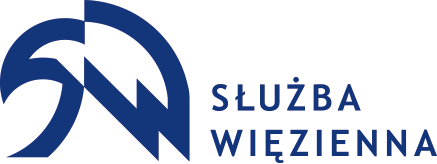 Zakład Karny w Kamińsku11-220 Górowo Iławeckie, Kamińsk, ul. Obrońców Westerplatte 1tel. 89 761 74 00, fax 89 761 70 77, email: zk_kaminsk@sw.gov.pl